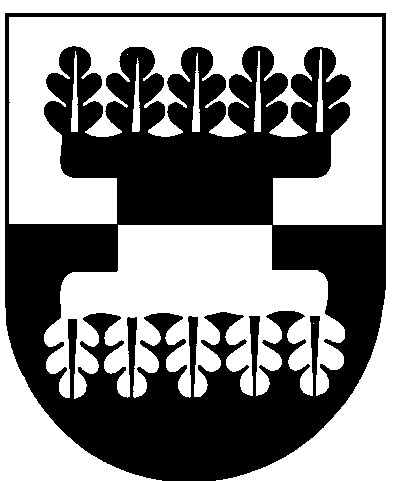 Šilalės rajono savivaldybės administracijOSDIREKTORIUSĮsakymasDĖL ŠILALĖS RAJONO SAVIVALDYBĖS ADMINISTRACIJOS APLINKOS APSAUGOS RĖMIMO SPECIALIOSIOS PROGRAMOS LĖŠŲ SKYRIMO2017 m. spalio 6 d. Nr. DĮV-1344ŠilalėVadovaudamasis Lietuvos Respublikos vietos savivaldos įstatymo  29 straipsnio 8 dalies 2 punktu, Šilalės rajono savivaldybės tarybos 2017 m. vasario 28 d. sprendimu Nr. T1-27 „Dėl Šilalės rajono savivaldybės 2017 metų biudžeto patvirtinimo“, 2017 m. gegužės 25 d. sprendimu Nr. T1-146 „Dėl Šilalės rajono savivaldybės tarybos 2017 m. vasario 28 d. sprendimu Nr. T1-27 patvirtinto Šilalės rajono savivaldybės 2017 metų biudžeto pakeitimo“, 2012 m. balandžio 26 d. sprendimu Nr. T1-139 „Dėl Šilalės rajono savivaldybės aplinkos apsaugos rėmimo specialiosios programos tvirtinimo“, atsižvelgdamas į Šilalės rajono savivaldybės aplinkos apsaugos rėmimo specialiosios programos paraiškų atrankos komisijos 2017 m. spalio 4 d. posėdžio protokolą  Nr. 5:1. S k i r i u iš Aplinkos apsaugos rėmimo specialiosios programos priemonėms, kurioms finansuoti naudojamos lėšos, surinktos už medžiojamųjų gyvūnų išteklių naudojimą: 1.1. Sauliui Baškiui, priemonei „Miško želdinių apsaugai nuo medžiojamųjų gyvūnų daromos žalos“ vykdyti –125 Eur;1.2. Birutei Benetienei, priemonei „Miško želdinių apsaugai nuo medžiojamųjų gyvūnų daromos žalos“ vykdyti – 350 Eur;1.3. Egidijui Budvyčiui, priemonei „Želdinių apsaugai nuo medžiojamųjų gyvūnų daromos žalos“ vykdyti – 1375 Eur; 1.4. Stasiui Eitučiui, priemonei „Želdinių apsaugai nuo medžiojamųjų gyvūnų daromos žalos“    vykdyti – 1700 Eur;1.5. Antanui Tarvydui, priemonei „Miško želdinių apsaugai nuo medžiojamųjų gyvūnų daromos žalos“ vykdyti – 1450 Eur.2.  N u s t a t a u, kad:2.1. programos vykdytojas per 15 darbo dienų nuo informacijos apie skirtas lėšas gavimo pateikia Savivaldybės administracijai tvirtinti po 2 egzempliorius paruoštą sutartį ir Programos priemonių sąmatą;2.2. programos vykdytojas skirtas lėšas naudoja pagal tikslinę paskirtį, vadovaudamasis Lietuvos Respublikos viešųjų pirkimų įstatymu, kitais teisės aktais bei pasirašytomis sutartimis. Už lėšų teisingą panaudojimą programos vykdytojas atsako teisės aktų nustatyta tvarka.2.3. programos vykdytojas pateikia Šilalės rajono savivaldybės administracijos Buhalterinės apskaitos skyriui (314 kab.) programos įvykdymo ataskaitą (sutarties 2 priedas) ir lėšų panaudojimo pateisinamųjų dokumentų kopijas.3. P a v e d u paskelbti informaciją apie šį įsakymą Šilalės rajono savivaldybės interneto svetainėje www.silale.lt.Šis įsakymas gali būti skundžiamas Lietuvos Respublikos administracinių bylų teisenos įstatymo nustatyta tvarka.Direktorius                                                                                         Raimundas Vaitiekus